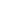 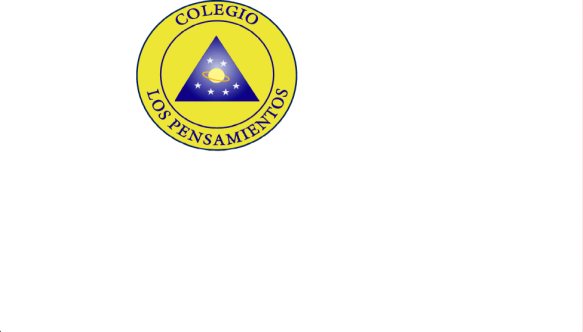 HORARIO  2023Carga Académica: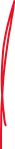 Horario de ClasesLA GRANJA, marzo 01 de 2023. Profesor(a)Camila Urrutia Equipo Multidisciplinario (PIE)Educadora Diferencial: Tania Gutiérrez Psicóloga: Javiera Quiñones Fonoaudiólogas: Karen TolorzaKinesióloga: Millaray BertoglioCurso Segundo Media AN°ASIGNATURAPROFESOR(A)HORARIO DE ATENCIÓN 1Lengua y LiteraturaCarlos PinuerViernes 10:00 a 11:002Taller de DebateCarlos PinuerViernes 10:00 a 11:003InglésMery NeculhuequeMartes 16:30 a 17:304MatemáticaKatherine HerreraMiércoles 14:00 a 15:005Taller MatemáticaKatherine HerreraMiércoles 14:00 a 15:006Historia, geografía y ciencias socialesCamila UrrutiaMartes 15:30 a 16:307Taller de Formación CiudadanaFranco PérezJueves 10:00 a 11:008Ciencias Naturales Nicolás SáezJueves 10:30 a 11:309MúsicaPablo MangasJueves 10:30 a 11:3010Artes VisualesCarla DelgadilloMartes 14:00 a 15:0011TecnologíaCarla DelgadilloMartes 14:00 a 15:0012Educación Física y SaludSebastián ArandaViernes 08:00 a 09:0013OrientaciónCamila UrrutiaMartes 15:30 a 16:30HORALUNESMARTESMIÉRCOLESJUEVESVIERNES1Lengua y LiteraturaMatemáticaMatemáticaLengua y LiteraturaMúsica2Lengua y LiteraturaMatemáticaMatemáticaLengua y LiteraturaMúsica3Taller de MatemáticaTaller de DebateLengua y LiteraturaOrientaciónCiencias Naturales4Taller de MatemáticaTaller de DebateLengua y LiteraturaMatemáticaCiencias Naturales5Ciencias NaturalesTecnologíaCiencias NaturalesMatemáticaInglés6Ciencias NaturalesTecnologíaCiencias NaturalesMatemáticaInglés7Historia, geografía y Ciencias SocialesOrientaciónEducación Física y SaludHistoria, geografía y Ciencias Sociales8Historia, geografía y Ciencias SocialesInglésEducación Física y SaludHistoria, geografía y Ciencias Sociales9Taller de Formación CiudadanaInglésOrientaciónTaller de Formación Ciudadana